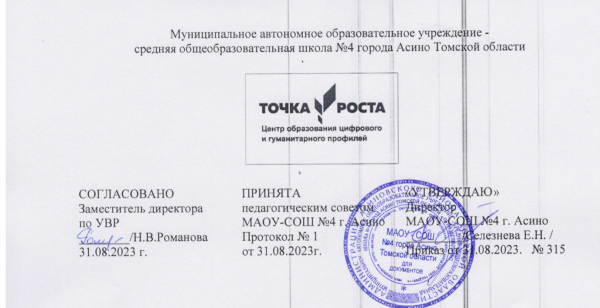 Дополнительная образовательная общеразвивающая программа«ОСНОВЫ РОБОТОТЕХНИКИ»Программа рассчитана на детей в возрасте от 8 до 9лет.Срок реализации: 1год.Направленность:  техническаяКоличество часов из расчёта:  1 час в  неделю                       в год:            34 часа                       1 четверть:   9 часов                       2 четверть:   7 часов                       3 четверть:  10 часов                        4 четверть:   8 часовСоставитель: Зырянова К.С.2023-2024 учебный год	ПОЯСНИТЕЛЬНАЯ ЗАПИСКА	     Программа «Основы робототехники» предусматривает развитие способностей детей к наглядному моделированию. LEGO – одна из самых известных и распространённых педагогических систем, широко использующая трёхмерные модели реального мира и предметно-игровую среду обучения и развития ребёнка. Часть  занятий по «Основам робототехники» будет проводиться на обновленной материально-технической базе Центра образования цифрового и гуманитарного профилей «Точка роста» (в тематическом планировании данные уроки помечены буквами ТР).     Программа актуальна, поскольку  робототехника значима в свете внедрения и реализации ФГОС, так как является великолепным средством для интеллектуального развития школьников. Образовательная робототехника позволяет вовлечь в процесс технического творчества детей, начиная с младшего школьного возраста, дает возможность учащимся создавать инновации своими руками, и заложить основы успешного освоения профессии инженера в будущем.     Новизна  данной программы заключается в том, что работа с образовательными конструкторами LEGO WeDo позволяет учащимся в форме игры исследовать основы механики, физики и программирования. Разработка, сборка и построение алгоритма поведения модели позволяет учащимся самостоятельно освоить целый набор знаний из разных областей, в том числе робототехники, электроники, механики, программирования, что способствует повышению интереса к быстроразвивающейся науке робототехники.     Адресат программы Возраст детей, участвующих в реализации данной дополнительной образовательной  общеразвивающей программы  8 – 9 лет. На занятия  принимаются все желающие заниматься  данным направлением технического творчества.     Педагогическая целесообразность программы заключается в том, что содержание  выстроено таким образом, чтобы помочь школьнику постепенно, шаг за шагом раскрыть в себе творческие возможности и самореализоваться в современном мире. В процессе конструирования и программирования управляемых моделей учащиеся получат дополнительные знания в области физики, механики и информатики, что, в конечном итоге, изменит картину восприятия учащимися технических дисциплин, переводя их из разряда умозрительных в разряд прикладных. Основные принципы конструирования простейших механических систем и алгоритмы их автоматического функционирования под управлением программируемых контроллеров, послужат хорошей почвой для последующего освоения более сложного теоретического материала на занятиях. Возможность самостоятельной разработки и конструирования управляемых моделей для учащихся в современном мире является очень мощным стимулом к познанию нового и формированию стремления к самостоятельному созиданию, способствует развитию уверенности в своих силах и расширению горизонтов познания.      Цель: создание условий для формирования у учащихся теоретических знаний и практических навыков в области начального технического конструирования и основ программирования, развитие научно-технического и творческого потенциала личности ребенка, формирование ранней профориентации.    Задачи:Обучающие:- Познакомить  с названиями основных деталей конструктора «LEGO»;-Обучить основным приемам, принципам  конструирования, моделирования и программирования;- Учить  созданию  моделей  трех основных  видов конструирования: по образцу, условиям, замыслу;Развивающие:- Развивать    творческие способности и интерес  к  занятиям с конструктором  «LEGO»;- Развивать мелкую моторику,  изобретательность;- Развивать психические познавательные процессы:  память, внимание, зрительное восприятие, воображение;Воспитывающие:- Повысить мотивацию обучающихся к изобретательству, стремлению достижения цели;- Воспитывать самостоятельность, аккуратность и внимательность в работе;- Формировать коммуникативную  культуру     Отличительной особенностью данной программы является то, что  содержание программы спланировано  по принципу от простого к сложному.  Образовательная система LEGO предлагает такие методики и такие решения, которые помогают становиться творчески мыслящими, обучают работе в команде. Эта система предлагает детям проблемы, дает в руки инструменты, позволяющие им найти своё собственное решение. Благодаря этому учащиеся испытывают удовольствие подлинного достижения. Самостоятельная работа выполняется обучающимися в форме проектной деятельности, может быть индивидуальной, парной и групповой. Выполнение проектов требует от учащихся широкого поиска, структурирования и анализирования дополнительной информации по теме.     Объём, срок освоения программы: с  сентября по май (34 занятия) с соблюдением каникулярного времени.              Режим занятий:  четверг с 12.10-12.40 ч (1группа);                                          пятница с 12.10-12.40ч (2 группа).     Основные формы и методы организации учебного процесса: Стартовый уровень образовательной деятельности. Число детей: 2 группы до 30 человек.Обучение очное.Формы организации деятельности обучающихся на занятиях: - групповые, индивидуальные, фронтальные. Формы проведения занятий: плановые занятия,  краткосрочные проекты, самостоятельное конструирование, соревнования, мастер-классы, фестивали.Используются следующие методы обучения: объяснительно-иллюстративный; репродуктивный; частично-поисковый; исследовательский; по образцу; конструирование: по модели, по условиям, по карточкам-схемам, по свободному замыслу, тематическое конструирование.Методы  проведения занятия: словесные, наглядные, практические,  их сочетание. Каждое занятие по темам программы, как правило, включает теоретическую часть и практическое выполнение задания. На занятии используются все известные виды наглядности: показ иллюстраций, рисунков, журналов и книг, фотографий, образцов изделий.     Формы подведения итогов реализации программы: промежуточная (итоговая) аттестация проводиться в конце учебного года.  Формы  проведения промежуточной аттестация:  выставка работ СОДЕРЖАНИЕ  ПРОГРАММЫ     Содержание учебного планаВведение в робототехнику. Программное обеспечение Lego. 2 часа. Правила внутреннего распорядка. Изучение  правил техники безопасности. Что входит в состав конструктора? Программное обеспечение: палитра, блоки, вкладки.Первые шаги. 10 часов. Мотор и ось.  Зубчатые колёса. Промежуточное зубчатое колесо. Понижающая зубчатая передача.  Повышающая зубчатая передача. Датчик наклона.  Шкивы и ремни.  Перекрёстная ременная передача.  Снижение скорости. Увеличение скорости. Датчик расстояния . Коронное зубчатое колесо . Червячная зубчатая передача.  Кулачок. Рычаг. Блок «Цикл» . Забавные механизмы. 22 часа. Танцующие птицы.  Умная вертушка.  Обезьянка-барабанщица. Голодный аллигатор.  Рычащий лев. Порхающая птица. Нападающий. Вратарь. Ликующие болельщики.  Спасение самолёта.  Спасение от великана. Непотопляемый парусник. Лего-молоток. Катер. Трамбовщик. Лягушка. Шлагбаум.  Конструирование и демонстрация собственных моделей.     Планируемые результаты     Личностными результатами изучения курса   являются формирование следующих умений: Определять и высказывать под руководством педагога самые простые общие для всех людей правила поведения при сотрудничестве (этические нормы).Формировать целостное восприятие окружающего мира.Развивать мотивацию учебной деятельности и личностного смысла учения. Заинтересованность в приобретении и расширении знаний и способов действий, творческий подход к выполнению заданий.Формировать умение анализировать свои действия и управлять ими.Формировать установку на здоровый образ жизни, наличие мотивации к творческому труду, к работе на результат.Учиться сотрудничать со взрослыми и сверстниками.     Метапредметными результатами изучения курса  являются формирование следующих универсальных учебных действий (УУД). Регулятивные УУД:Определять и формулировать цель деятельности   с помощью учителя. Проговаривать последовательность действий. Учиться высказывать своё предположение  на основе работы с моделями.Учиться работать по предложенному учителем плану.Учиться отличать верно выполненное задание от неверного.Учиться совместно с учителем и другими учениками давать эмоциональную оценку деятельности товарищей. Познавательные УУД:Ориентироваться в своей системе знаний: отличать новое от уже известного с помощью учителя. Добывать новые знания: находить ответы на вопросы, используя свой жизненный опыт и информацию, полученную от учителя. Перерабатывать полученную информацию: делать выводы в результате  совместной  работы всего класса.Преобразовывать информацию из одной формы в другую: составлять модели по предметной картинке или по памяти.Коммуникативные УУД:Донести свою позицию до других: оформлять свою мысль в устной и письменной речи (на уровне одного предложения или небольшого текста).Слушать и понимать речь других.Совместно договариваться о правилах общения и поведения в школе и следовать им.Учиться выполнять различные роли в группе (лидера, исполнителя, критика).     Предметными результатами изучения курса   являются формирование следующих умений.Описывать признаки предметов и узнавать предметы по их признакам.Выделять существенные признаки предметов.Обобщать, делать несложные выводы.Классифицировать явления, предметы.Определять последовательность.Давать определения тем или иным понятиям.Осуществлять поисково-аналитическую деятельность для практического решения прикладных задач с использованием знаний, полученных при изучении учебных предметов.Формировать первоначальный опыт практической преобразовательной деятельностиОРГАНИЗАЦИОННО - ПЕДАГОГИЧЕСКИЕ УСЛОВИЯ  РЕАЛИЗАЦИИ ПРОГРАММЫЗанятия состоят из теоретической и практической частей. Теоретическая часть включает краткие пояснения педагога по темам занятий с показом дидактического материала и приемов работы. Занятия проводятся в специальном, регулярно проветриваемом, хорошо освещенном помещении, где имеются рабочие места для детей, Наборы   конструкторов: основной набор LEGOEducationWeDOTM ,9585 Ресурсный набор LEGOEducationWeDo. Одно из важнейших требований – соблюдение правил охраны труда детей, норм санитарной гигиены в помещении и на рабочих местах, правил пожарной безопасности. Педагог постоянно знакомит учащихся с правилами техники безопасности при работе на компьютере и с конструктором.     Календарный учебный график  Срок реализации программы:  с 01.09.2023 по 25.05.2024(во время каникул  ДОП не реализуется).     Материально-техническое обеспечение программы.Предметно-развивающая среда:Наборы  Лего - конструкторов:  основной набор LEGOEducationWeDOTM , 9585 Ресурсный набор LEGOEducationWeDo.Для   обыгрывания конструкций необходимы  игрушки (животные, машинки и др.).Демонстрационный материал:- наглядные пособия;- цветные иллюстрации;- фотографии;- схемы;- образцы;Техническая оснащенность:- фотоаппарат;- диски;- компьютер;     Контроль и учет освоения программы    В процессе выполнения работы по изготовлению моделей используется текущий контроль. Педагог  непрерывно отслеживает процесс работы учащихся, своевременно направляет обучающихся на исправление неточностей в практической работе.  Текущий контроль позволяет в случае необходимости вовремя произвести корректировку деятельности и не испортить изделие.    Формы текущего контроля: опрос, демонстрация изделий, тестирование, беседа, презентация.    В конце учебного года проводиться  промежуточная (итоговая) аттестация   Формы  проведения промежуточной аттестации -  выставка работ. К промежуточной аттестации допускаются все обучающиеся, занимающиеся в детском объединении, вне зависимости от того, насколько систематично они посещали занятия.    Планируемые результаты, в соответствии с целью программы, отслеживаются, фиксируются и демонстрируются в формах: готовая работа, материал  тестирования, журнал посещаемости, фото, выставки, фестивали,  демонстрация моделей;    Оценочные материалы устный опрос, индивидуальный опрос, тестирование, педагогическое наблюдение, творческая работа, фронтальный опрос, выставка готовых работ.Методические материалы:-Инструкции по ТБ;- Методические разработки занятий- Презентации-Демонстрационный материал-Дидактический материалВзаимодействие педагога с семьёй     Успех процесса воспитания возможен только при объединении усилий педагога и семьи: установка партнерских отношений с семьей каждого обучающегося, объединение усилий педагогов и родителей для полноценного развития и воспитания, создание атмосферы общности интересов, эмоциональной взаимоподдержки, активизация и обогащение воспитательных умений родителей. Формы взаимодействия с семьёй: мастер-класс, присутствие на конкурсах, родительские собрания и индивидуальные консультации, беседы по необходимости.Список литературы:Комарова Л.Г. Строим из LEGO «ЛИНКА-ПРЕСС» – Москва, 2001.Лусс Т.В. Формирование навыков конструктивно-игровой деятельности у детей с помощью LEGO. – Москва: Гуманитарный издательский центр ВЛАДОС, 2003.Л.Г. Комарова Строим из LEGO (моделирование логических отношений и объектов реального мира средствами конструктора LEGO). – М.: «ЛИНКА – ПРЕСС», 2001.Лиштван З.В. Конструирование – Москва: «Просвещение», 1981.Парамонова Л.А. Детское творческое конструирование – Москва: Издательский дом «Карапуз», 1999.Перворобот. Книга для учителя.Ссылки на Веб страницы:1.https://education.lego.com/en-us/earlylearning2.http://фгос-игра.рф/3.https://legourok.ru/ПриложениеТЕСТ  « Виды передач»1.Какие бывают передачи? Отметить все правильные варианты:а) зубчатая;б)червячная;в)колёсная;г)холостая.2.Какие бывают ременные передачи? Отметить все правильные варианты:а)ременная передача;б)перекрестная передача;в)ближняя передача;г)дальняя передача.3.Какой передачи не бывает:а)браслетной передачи;б)коронной передачи;в)цепной передачи.4.Когда передача повышающая?а)когда ведущее колесо меньше ведомого;б)когда ведомое колесо меньше ведущего.5) Когда передача понижающая?а)когда ведущее колесо меньше ведомого;б)когда ведомое колесо меньше ведущего.6)Какая червячная передача?а)всегда понижающая;№Наименование разделов,блоков, темВсего, часКоличество часовКоличество часов Форма контроля (аттестации)№Наименование разделов,блоков, темВсего, частеорияпрактика Форма контроля (аттестации)1Введение в робототехнику.Программное обеспечение Lego.211Опрос2Первые шаги.101010Тест.3Забавные механизмы.221022Выставка работ№ Число месяцВремя проведения занятияФормазанятияКол –вочасовТема занятияМесто проведенияФорма контроляВведение в робототехнику – 2 часа.Введение в робототехнику – 2 часа.Введение в робототехнику – 2 часа.Введение в робототехнику – 2 часа.Введение в робототехнику – 2 часа.Введение в робототехнику – 2 часа.Введение в робототехнику – 2 часа.Введение в робототехнику – 2 часа.102.0903.0912.10-12.40Беседа1Правила внутреннего распорядка.Изучение правил техники безопасности.ТРОпрос209.0910.0912.10-12.40Демонстрация, работа с технологическими картами.1Что входит в состав конструктора? Программное обеспечение: палитра, блоки, вкладки.ТРОпросПервые шаги – 10 часов.Первые шаги – 10 часов.Первые шаги – 10 часов.Первые шаги – 10 часов.Первые шаги – 10 часов.Первые шаги – 10 часов.Первые шаги – 10 часов.Первые шаги – 10 часов.3(1)16.0917.0912.10-12.40Исследование. Основные приемы сборки и программирования.1Мотор и ось.Кабинет №1Обсуждение результатов исследования и их объяснение.4(2)23.0924.0912.10-12.40Исследование. Основные приемы сборки и программирования.1Зубчатые колёса.Промежуточноезубчатое колесо. Кабинет №1Обсуждение результатов исследования и их объяснение.5(3)30.0901.1012.10-12.40Исследование.Основные приемы сборки и программирования.1Понижающая зубчатая передача.Повышающая зубчатая передача.ТРОбсуждение результатов исследования и их объяснение.6 (4)07.1008.1012.10-12.40Исследование.Основные приемы сборки и программирования1Датчик наклона.Кабинет №1Обсуждение результатов исследования и их объяснение.7(5)14.1015.1012.10-12.40Исследование.Основные приемы сборки и программирования1Шкивы и ремни. Перекрёстная ременная передача.Кабинет №1Обсуждение результатов исследования и их объяснение.8(6)21.1022.1012.10-12.40Проведение испытаний, наблюдение.1Снижение скорости.Увеличение скорости.Кабинет №1Обсуждение результатов 9 (7)28.1029.1012.10-12.40Проведение испытаний, наблюдение1Датчик расстояния.Кабинет №1Результаты эксперимента.10(8)11.1112.1112.10-12.40Проведение испытаний, наблюдение1Коронное зубчатое колесо.Червячная зубчатая передача.Кабинет №1Результаты эксперимента.11(9)18.1119.1112.10-12.40Исследование.Основные приемы сборки и программирования1Кулачок.Рычаг.ТРРезультаты эксперимента.12(10)25.1126.1112.10-12.40Исследование.Основные приемы сборки и программирования1Блок «Цикл»Кабинет №1Результаты эксперимента.Забавные механизмы – 22 часа.Забавные механизмы – 22 часа.Забавные механизмы – 22 часа.Забавные механизмы – 22 часа.Забавные механизмы – 22 часа.Забавные механизмы – 22 часа.Забавные механизмы – 22 часа.Забавные механизмы – 22 часа.13(1)02.1203.1212.10-12.40Беседа.Исследование.1Танцующие птицы.Программирование.Кабинет №1Демонстрация моделей.14(2)09.1210.1212.10-12.40Беседа. Исследование.1Умная вертушка.Программирование.Кабинет №115,16(3,4)16,23.12;17,24.1212.10-12.40Беседа. Исследование2Обезьянка-барабанщица.Программирование.Кабинет №117,18(5,6)13,20.01;14,21.0112.10-12.40Постановка эксперимента.2Голодный аллигатор.Программирование.Кабинет №1Результаты эксперимента19,20(7,8)27.01,03.02;28.01,04.0412.10-12.40Постановка эксперимента.2Рычащий лев.Программирование.ТРРезультаты эксперимента. 21,22(9,10)10.02,17.02;11.02,18.0212.10-12.40Постановка эксперимента.2Порхающая птица.Программирование.Кабинет №1Результаты эксперимента.23,24(11,12)24.0203.03;25.02,04.0312.10-12.40Постановка эксперимента.2Нападающий.Программирование.Кабинет №1Результаты эксперимента.25,26(13,14)10.03,17.03;11.0318.0312.10-12.40Постановка эксперимента.2Вратарь.Программирование.Кабинет №1Результаты эксперимента.27,28(15,16)31.03,07.04;01.04,08.0412.10-12.40Постановка эксперимента.2Ликующие болельщики.Программирование.Кабинет №1Результаты эксперимента.29,30(17,18)14.04,21.04;15.04,22.0412.10-12.40Постановка эксперимента.2Спасение самолёта.Программирование.Кабинет №1Результаты эксперимента.31,32(19,20)28.04,05.05;29.04,06.0512.10-12.40Сборка и программирование по схеме. Исследование: какое влияние на поведение модели оказывает изменение ее конструкции. 2Спасение от великана.Программирование.Кабинет №1Опрос.Демонстрация моделей.Отчёт о проделанной работе по усовершенствованию моделей.33,34(21,22)12.05,19.05;13.05,20.0512.10-12.40Сборка и программирование по схеме. Исследование: какое влияние на поведение модели оказывает изменение ее конструкции. 2Непотопляемый парусник.Программирование.Кабинет №1Опрос.Демонстрация моделей.Отчёт о проделанной работе по усовершенствованию моделей.Сборка и программирование по схеме. Исследование: какое влияние на поведение модели оказывает изменение ее конструкции. 2Непотопляемый парусник.Программирование.Кабинет №1Опрос.Демонстрация моделей.Отчёт о проделанной работе по усовершенствованию моделей.